Archives and Information Governance Office I request copies of documents relating to my time as a Child Migrant now held by the Archives of the Roman Catholic Archdiocese of Perth.Signed:Date:Address: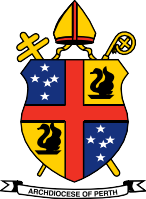 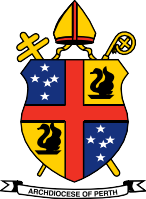 193 Harold St, Mt Lawley, WA 6050Mailing Address:40A Mary St, Highgate, WA 6003Telephone:+61 8 6104 3626Email:	archives@perthcatholic.org.auWebsite:  www.perthcatholic.org.auCHRISTIAN NAME:SURNAME:DATE OF BIRTH:NAME OF INSTITUTION:I HAVE ENCLOSED A COPY OF MY FOLLOWING AS PROOF OF IDENTITY: (PASSPORT, LICENSE, ETC,) 